Western Australia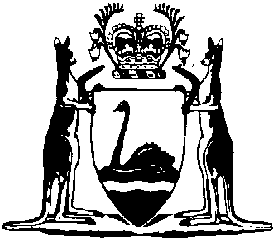 Restraining Orders Regulations 1997Compare between:[01 Jul 2017, 03-c0-01] and [25 Nov 2017, 03-d0-01]Western AustraliaRestraining Orders Act 1997Restraining Orders Regulations 1997Part 1 — Preliminary1.	Citation		These regulations may be cited as the Restraining Orders Regulations 1997 1.2.	Commencement		These regulations come into operation on the day on which the Restraining Orders Act 1997 comes into operation 1.2A.	Terms used		In these regulations —	form followed by a designation means the form of that designation in Schedule 1;	proceedings under the Act means —	(a)	the hearing of an application; or	(b)	proceedings for an offence against the Act;	restrained person, in relation to a restraining order, means the person who is bound by the order.	[Regulation 2A inserted Gazette 26 Nov 2004 p. 5259-60; amended Gazette 7 Feb 2017 p. 1164.]3.	Forms (Sch. 1)	(1)	The forms set out in Schedule 1 are prescribed in relation to the matters specified in those forms.	(2)	Where a form is in parts, then only those parts of the form that are relevant, taking into account the part heading, need be used for a particular copy of the form, or for a particular purpose.	(3)	It is sufficient compliance with the Act if a form substantially in compliance with the form in Schedule 1 is used.	[Regulation 3 amended Gazette 26 Nov 2004 p. 5260; 7 Feb 2017 p. 1164 .]Part 2 — Firearms and other weapons	[Heading amended Gazette 26 Nov 2004 p. 5260.]4.	Giving up possession of firearms	(1)	This regulation applies when a restraining order which requires the person bound by the order to give up possession of a firearm or a firearms licence is served on a restrained person who is in possession of a firearm or a firearms licence.	(2)	If the order is personally or orally served on the restrained person by a police officer and at the time the order is served the restrained person is physically in possession of the firearm or firearms licence the restrained person must immediately give the firearm or firearms licence to the police officer.	(3)	Subject to subregulation (5), if the order is personally or orally served on the restrained person by a police officer and at the time the order is served the firearm or firearms licence is at a place to which the police officer can reasonably accompany the person, the restrained person must —	(a)	immediately go with the police officer to that place; and	(b)	once there, immediately give the firearm or firearms licence to the police officer.	(4)	Subject to subregulation (5), in any other case the restrained person must give the firearm or firearms licence to the police officer in charge of the police station nearest to where the firearm or firearms licence is located as soon as is reasonably practicable and in any event within 24 hours of the order being served.	(5)	If a firearm in respect of which a restrained person holds a firearms licence is in the actual physical possession of a co-licensee of that firearm, the restrained person —	(a)	must comply with subregulation (3) or (4), as the case requires, in respect of the firearms licence; but	(b)	need not comply with subregulation (3) or (4), as the case requires, in respect of that firearm.5.	Dealing with firearms surrendered (Act s. 14) or seized (Act s. 62E)	(1)	A firearm or firearms licence given to a police officer under section 14 of the Act, or seized under section 62E of the Act, is to be held in safe custody by the Commissioner of Police until —	(a)	the restraining order ceases to be in force; or	(b)	it is reclaimed by a co-licensee; or	(c)	it may otherwise lawfully be disposed of.	(2)	Before returning a firearm or firearms licence the Commissioner of Police must have regard to section 20 of the Firearms Act 1973.	(3)	If a firearm which is being held by the Commissioner has not been reclaimed within 1 month after the restraining order ceases to be in force, the Commissioner may regard the restrained person and any co-licensee as an owner who cannot be found for the purposes of section 33 of the Firearms Act 1973.	(4)	If a firearms licence which is being held by the Commissioner is not reclaimed within one month after the restraining order ceases to be in force, the Commissioner may regard the restrained person as having requested, under section 20(4) of the Firearms Act 1973, that the firearms licence be cancelled.	(5)	Where the Commissioner is holding a firearm under subregulation (1), regulation 11(2) and (3) of the Firearms Regulations 1974 apply.	[Regulation 5 amended Gazette 26 Nov 2004 p. 5260.]5A.	Dealing with firearms seized (Act s. 62B(2)(c))		A firearm seized under section 62B(2)(c) of the Act is to be dealt with in the same manner as a firearm seized under section 24(2) of the Firearms Act 1973.	[Regulation 5A inserted Gazette 26 Nov 2004 p. 5261.]5B.	Dealing with other weapons seized (Act s. 62B(2)(c))		A weapon, other than a firearm, seized under section 62B(2)(c) of the Act is to be dealt with under sections 15, 16, 17 and 18 of the Weapons Act 1999 in the same manner as a weapon seized under that Act.	[Regulation 5B inserted Gazette 26 Nov 2004 p. 5261.]Part 3 — Practice and procedure[6.	Deleted Gazette 7 Feb 2017 p. 1164.]6A.	Application to correct minor error in restraining orders (Act s. 49A)	[(1)	deleted]	(2)	Subject to subregulation (3), an application under subregulation (1) is to be heard in the absence of the other party to the order.	(3)	If the court hearing an application so orders, the hearing is to be adjourned and notice of the application is to be given to the other party to the order.	(4)	Where an order is made under subregulation (3), the registrar is to ensure that the other party to the restraining order is given notice of the application, and is to fix a hearing and summons both parties to the hearing.	(5)	A copy of a restraining order corrected under section 49A of the Act is to be —	(a)	served on the person who is bound by the restraining order; and	(b)	delivered to —	(i)	the person protected by the order; or	(ii)	the parent or guardian of that person, if the parent or guardian made the application for the restraining order on behalf of that person;		and	(c)	delivered to the Commissioner of Police; and	(d)	placed on the court’s records.	(6)	The correction of restraining order under section 49A of the Act does not affect the time when the restraining order came into force or the duration of the restraining order.	[Regulation 6A inserted Gazette 26 Nov 2004 p. 5261-2; amended Gazette 31 Jul 2007 p. 3802; 7 Feb 2017 p. 1164.]6B.	Order that child be allowed to give oral evidence (Act s. 53A)	(1)	A party to a restraining order, or a person charged with an offence against the Act, may apply to the court for an order that a child be allowed to give oral evidence at any proceedings under the Act specified in the application.	(2)	An application referred to in subregulation (1) is to be made at least 14 days before the proceedings.	[(3)	deleted]	(4)	If an application referred to in subregulation (1) is made, the registrar is to give notice of the application to all other parties to the proceedings.	[Regulation 6B inserted Gazette 26 Nov 2004 p. 5262-3; amended Gazette 31 Jul 2007 p. 3802; 7 Feb 2017 p. 1164.]6C.	Attendance at hearings	(1)	For the avoidance of doubt, a person is not to be taken to have failed to attend a hearing if the person is represented at the hearing by —	(a)	a legal practitioner; or	(b)	a police officer, who made the application on behalf of the person, or who is conducting proceedings on the person’s behalf under section 62G of the Act.	(2)	Subregulation (1) does not apply if the person has failed to attend a hearing —	(a)	after being summonsed; or	(b)	where, in the opinion of the court, the hearing cannot take place without the physical presence of the person.	[Regulation 6C inserted Gazette 26 Nov 2004 p. 5263.]6D.	Certificate to effect that person who is bound by restraining order was present in court when order was made (Act s. 55(3a))		Where a person bound by a restraining order is present in court when the order is made, the registrar of the court must, in accordance with any applicable rules of court, certify that this was done.	[Regulation 6D inserted Gazette 26 Nov 2004 p. 5264; amended Gazette 31 Jul 2007 p. 3802; 7 Feb 2017 p. 1165.]7.	Telephone applications, adjournment of	(1)	If the hearing of a telephone application is adjourned the registrar of the court where the magistrate hearing the telephone application is based is to ensure that the adjourned hearing is listed —	(a)	if the respondent is a child, in the Children’s Court; or	(b)	otherwise, in the Magistrates Court 2,		nearest to the applicant’s usual place of residence.	(2)	If the court in which the adjourned hearing is to be listed under subregulation (1) is not the court where the magistrate hearing the telephone application is based, the magistrate is to transfer the matter to the court in which the adjourned hearing is to be listed under subregulation (1).	[Regulation 7 amended Gazette 31 Jul 2007 p. 3800.]8.	Procedure when restraining order made during bail hearing (Act s. 63)	(1)	This regulation applies when a judicial officer sitting other than as a court makes a restraining order under section 63 of the Act in the course of considering a case for bail.	(2)	The judicial officer is to —	(a)	make a written record of the proceedings; and	(b)	cause the record to be forwarded to the court in which the restrained person is bailed to appear.	(3)	The judicial officer may cause the record to be forwarded to the court personally, by ordinary prepaid post or by fax.	(4)	If the record is forwarded by fax the judicial officer must —	(a)	as soon as practicable, and in any event not later than the end of the next business day, confirm with the court that the record has been received; and	(b)	as soon as practicable forward the original record to the court by ordinary prepaid post.	(5)	For the purposes of section 10(1) of the Act a reference to the court is to be read as a reference to the court in which the restrained person is bailed to appear.	[Regulation 8 amended Gazette 7 Feb 2017 p. 1165.]9.	Procedure when restraining order made during other proceedings (Act s. 63)	(1)	This regulation applies to —	(a)	the  2; and	(b)	the Children’s Court when constituted so as not to include a judge of that court; and	(c)	any other court when constituted so as not to include a judge of that court.	(2)	When a court to which this regulation applies makes a restraining order under section 63 of the Act the court is to make a written record of the proceedings and cause the record to be placed on the court records.	[Regulation 9 amended Gazette 7 Feb 2017 p. 1165.]9A.	Procedure for applying for oral or substituted service (Act s. 55(2) and 60(1))	(1)	An application —	(a)	to a registrar for an order authorising oral service of a restraining order under section 55(2) of the Act; or	(b)	to the court for an order authorising substituted service of a restraining order under section 60(1) of the Act,		is to be made in accordance with this regulation.	(2)	The application is to be made by a police officer.	(3)	The application is to specify the previous attempts to serve the restraining order, including any incidents of deliberate avoidance.	(4)	When a police officer effects oral service in accordance with an order under section 55(2) or 60(1) of the Act, the police officer is to notify the court of that service in accordance with any applicable rules of court.	(5)	After the court has received that notification, the court is to post a copy of the order to the last known residential address of the person against whom the restraining order was sought.	[Regulation 9A inserted Gazette 31 Jul 2007 p. 3800-1; amended Gazette 7 Feb 2017 p. 1165.]10.	Service of documents	(1)	Personal or oral service of a restraining order is to be effected by the registrar, a police officer, a prison officer (as defined in the Prisons Act 1981) or a person authorised by the registrar.	(2)	When a document is given by the registrar to a police officer, prison officer or other authorised person for service, the officer or other person is to take all reasonable steps to serve that document in the manner directed by the registrar.	[Regulation 10 amended Gazette 8 Jan 2002 p. 33; 31 Jul 2007 p. 3802.]10A.	Use of closed circuit television or screening arrangements	(1)	If a court hearing a matter relating to a restraining order is of the opinion that, if special arrangements are not made, a party to the matter or a witness would be likely —	(a)	to be unable to give evidence, or to give evidence satisfactorily; or	(b)	to suffer severe emotional trauma or be unnecessarily intimidated or distressed,		the court may make such arrangements as it thinks fit, using closed circuit television or screens, one-way glass or other suitable shielding devices, to reduce the likelihood of that circumstance occurring.	(2)	When considering whether to make arrangements under subregulation (1) in respect of a person the court may have regard to —	(a)	the person’s age; and	(b)	the person’s cultural background; and	(c)	any physical disability or mental impairment (as defined in the Criminal Law (Mentally Impaired Accused) Act 1996 3) of the person; and	(d)	the relationship of the person to any other person involved in the proceedings; and	(e)	the effect on the person of the presence of another person; and	(f)	the nature of the subject-matter of the proceedings; and	(g)	the expressed views of the person; and	(h)	any other factor the court considers relevant.	(3)	When making arrangements under subregulation (1) the court must ensure that —	(a)	the judicial officer and all parties to the matter (or their counsel, if any) are able to see, hear and speak to each witness while he or she is giving evidence; and	(b)	each party to the matter has the means of communicating with his or her counsel at all times; and	(c)	if a person takes part in the proceedings from outside the court room the person is able to see, hear and speak to the judicial officer at all times.	(4)	The court may make arrangements under subregulation (1) —	(a)	on the application of a party to the matter, at the request of a witness, or of its own motion; and	(b)	at any stage of proceedings.	(5)	Whenever a matter relating to an FVRO or VRO comes before a court, the court must consider whether it ought to make arrangements under subregulation (1).	(6)	If a court considers that arrangements ought to be made under subregulation (1) but the necessary facilities are not available, the court may transfer the matter to another court where those facilities are available if to do so is practicable and will not unfairly prejudice any party to the matter.	[Regulation 10A inserted Gazette 27 Mar 1998 p. 1714; amended Gazette 7 Feb 2017 p. 1165.]Part 4 — Interstate restraining orders[11.	Deleted Gazette 26 Nov 2004 p. 5264.]12.	Application for registration of interstate order		An application for registration of an interstate order is to be accompanied by —	(a)	the original interstate order or a copy certified to be a true copy by an officer of the court in which it was made; and	(b)	such evidence of effective service of the interstate order on the person bound by it as the registrar considers appropriate.	[Regulation 12 amended Gazette 31 Jul 2007 p. 3802; 7 Feb 2017 p. 1165.]Part 5 — General	[Heading inserted Gazette 26 Nov 2004 p. 5264.]13.	Property that may be recovered when FVRO or VRO made (Act s. 10G(5) or 13(5))		For the purposes of sections 10G(5) and 13(5)of the Act, property that may be recovered by a person from a place specified in an FVRO or VRO may include any, or all, of the following —	(a)	property that is used by the person to earn income;	(b)	personal property of a child of the person;	(c)	property that is wholly, or partly, the property of the person and that is used for, or by, a child of the person;	(d)	property that the other party to the restraining order has agreed that the person may recover.	[Regulation 13 inserted Gazette 26 Nov 2004 p. 5264; amended Gazette 7 Feb 2017 p. 1166.]14.	Procedures for recovering property under terms of FVRO or VRO (Act s. 10G(5)(b) or 13(5)(b))	(1)	For the purposes of section 10G(5)(b) or 13(5)(b) of the Act, the procedures set out in this regulation are the procedures in accordance with which property specified in an FVRO or VRO is to be recovered from a place specified in that order.	(2)	Subject to subregulation (4), the person seeking to recover the property is to negotiate a mutually convenient time for the recovery of the property with a person who has lawful access to the property.	(3)	Subject to subregulation (4), if agreement as to the recovery of the property is reached, the person seeking to recover the property is to recover the property in accordance with that agreement.	(4)	If the person seeking to recover the property is unable to negotiate a mutually convenient time for the recovery of the property, or to carry out an agreement reached as to the recovery of the property, due to the terms of the FVRO or VRO, or for any other reason, the person wishing to recover the property may seek the assistance of a police officer.	[Regulation 14 inserted Gazette 26 Nov 2004 p. 5265; amended Gazette 7 Feb 2017 p. 1166.]14A.	Prescribed persons for disclosure of information (s. 70(1A))		For the purposes of section 70(1A) of the Act, the following persons are prescribed —	(a)	the Commissioner of Police;	(b)	a member of staff of the ACC as defined in the Australian Crime Commission Act 2002 (Commonwealth).	Note for this regulation: the ACC or Australian Crime Commission established by the Australian Crime Commission Act 2002 (Commonwealth) is, pursuant to the Australian Crime Commission Regulations 2002 regulation 3A, known as the Australian Criminal Intelligence Commission.	[Regulation 14A inserted Gazette 7 Feb 2017 p. 1166-7.]15.	Exchange of information (Act s. 70A)		For the purposes of section 70A of the Act, the following information about a person protected by an FVRO or VRO, or a child affected by such an order, is prescribed information —	(a)	the name, address, telephone number, age and ethnicity and other details of —	(i)	the person or child; or	(ii)	a person who is bound by the FVRO or VRO; or	(iii)	an offender or alleged offender responsible for, or involved in, any offence relevant to the granting of the FVRO or VRO;	(b)	a description of any offence relevant to the granting of the FVRO or VRO and an abridged description of the circumstances of its commission;	(c)	any information about the grounds on which the FVRO or VRO was granted;	(d)	the name, rank and any other relevant identifying information of any police officer in charge of investigating any offence relevant to the granting of the FVRO or VRO;	(e)	the police station or office where information is held —	(i)	about the investigation of any offence relevant to the granting of the FVRO or VRO or the breach of that order; or	(ii)	about the grounds on which the order was granted;	(f)	the status of the investigation and prosecution of any offence relevant to the granting of the FVRO or VRO by a police officer.	[Regulation 15 inserted Gazette 26 Nov 2004 p. 5265-6; amended Gazette 7 Feb 2017 p. 1167.]16.	Prescribed countries (Act s. 79A)		For the purposes of section 79A of the Act, the following countries are prescribed — 	[Regulation 16 inserted Gazette 12 Jan 2010 p. 56.]Schedule 1 — Forms[r. 3]	[Heading inserted Gazette 26 Nov 2004 p. 5267.][Forms 1-9 deleted Gazette 7 Feb 2017 p. 1167.]Form 10 — Police orderPart A — Police orderForm 10 — Police orderPart B — Information to be on the proof of service copyISSUING POLICE OFFICERIMPORTANT INFORMATION: ORDERS AGAINST CHILDRENForm 10 — Police orderPart C — Information to be on the copy of order given to the person bound by a police orderPERSON BOUND BY THIS ORDERIMPORTANT INFORMATIONForm 10 — Police orderPart D — Information to be on the copy of a police order given to a person protected by a police orderIMPORTANT INFORMATIONFOR PERSON PROTECTED BY A POLICE ORDER	[Form 10 inserted Gazette 4 May 2012 p. 1856-9; amended Gazette 7 Feb 2017 p. 1167-8.][Forms 11-13, 14A and 14 deleted Gazette 7 Feb 2017 p. 1167.]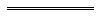 Notes1	This is a compilation of the Restraining Orders Regulations 1997 and includes the amendments made by the other written laws referred to in the following table.  The table also contains information about any reprint.Compilation table2	Under the Courts Legislation Amendment and Repeal Act 2004 s. 58, a reference in a written law to the court of petty sessions is, unless the contrary intention appears, to be construed as if it had been amended to be a reference to the . This reference was amended under the Reprints Act 1984 s. 7(5)(a).3	Formerly referred to the Criminal Law (Mentally Impaired Defendants) Act 1996 the short title of which was changed to the Criminal Law (Mentally Impaired Accused) Act 1996 by the Criminal Procedure and Appeals (Consequential and Other Provisions) Act 2004 s. 82. The reference was changed under the Reprints Act 1984 s. 7(3)(gb)..Restraining Orders Act 1997 Part 2A Division 3APolice OrderRestraining Orders Act 1997 Part 2A Division 3APolice OrderRestraining Orders Act 1997 Part 2A Division 3APolice OrderPerson who is bound by this orderFamily name:Family name:Family name:Family name:Date of birth:Date of birth:Date of birth:Person who is bound by this orderOther names:Other names:Other names:Other names:Date of birth:Date of birth:Date of birth:Person who is bound by this orderHome	street:address:	suburb:	postcode:Home	street:address:	suburb:	postcode:Home	street:address:	suburb:	postcode:Home	street:address:	suburb:	postcode:Home	street:address:	suburb:	postcode:Home	street:address:	suburb:	postcode:Home	street:address:	suburb:	postcode:Person who is bound by this orderWork	street:address:	suburb:	postcode:Work	street:address:	suburb:	postcode:Work	street:address:	suburb:	postcode:Work	street:address:	suburb:	postcode:Work	street:address:	suburb:	postcode:Work	street:address:	suburb:	postcode:Work	street:address:	suburb:	postcode:Person who is bound by this orderPhone nos.:	work:	home: 	mobile:Phone nos.:	work:	home: 	mobile:Phone nos.:	work:	home: 	mobile:Phone nos.:	work:	home: 	mobile:Phone nos.:	work:	home: 	mobile:Phone nos.:	work:	home: 	mobile:Phone nos.:	work:	home: 	mobile:Person protected   Family name:Family name:Family name:Family name:Family name:Date of birth:Date of birth:Person protected   Other names:Other names:Other names:Other names:Other names:Date of birth:Date of birth:Terms of the orderOrder madeOrder madeDate order made:Date order made:Time order made:Time order made:Time order made:Time order made:Order expiresOrder expiresThis order will expire at              a.m./p.m. on the            day of                     20[Note that this order cannot remain in force for a period longer than 72 hours after it has been served.]This order will expire at              a.m./p.m. on the            day of                     20[Note that this order cannot remain in force for a period longer than 72 hours after it has been served.]This order will expire at              a.m./p.m. on the            day of                     20[Note that this order cannot remain in force for a period longer than 72 hours after it has been served.]This order will expire at              a.m./p.m. on the            day of                     20[Note that this order cannot remain in force for a period longer than 72 hours after it has been served.]This order will expire at              a.m./p.m. on the            day of                     20[Note that this order cannot remain in force for a period longer than 72 hours after it has been served.]This order will expire at              a.m./p.m. on the            day of                     20[Note that this order cannot remain in force for a period longer than 72 hours after it has been served.]Issuing police officerName and other identifying information:Name and other identifying information:Name and other identifying information:Name and other identifying information:Name and other identifying information:Name and other identifying information:Name and other identifying information:Issuing police officerSignature:Signature:Signature:Signature:Signature:Signature:Signature:Certificate of ServiceCertificate of ServiceCertificate of ServiceCertificate of ServicePerson served[Person who is bound by the order]Person served[Person who is bound by the order]Name:Name:Person served[Person who is bound by the order]Person served[Person who is bound by the order]Date of birth:Date of birth:Person served[Person who is bound by the order]Person served[Person who is bound by the order]Signature:Signature:Details of ServicePlace where order served:Place where order served:Place where order served:Details of ServiceDate of service:Date of service:Time of service:Officer servicing orderName and other identifying information:I certify that on the day and at the time and place set out above: 	I personally served this order on the person bound by this order. 	I gave the explanation required by the Restraining Orders Act 1997 section 30E(3)to the person bound by this order and the person protected by this order.Signature:Date:Name and other identifying information:I certify that on the day and at the time and place set out above: 	I personally served this order on the person bound by this order. 	I gave the explanation required by the Restraining Orders Act 1997 section 30E(3)to the person bound by this order and the person protected by this order.Signature:Date:Name and other identifying information:I certify that on the day and at the time and place set out above: 	I personally served this order on the person bound by this order. 	I gave the explanation required by the Restraining Orders Act 1997 section 30E(3)to the person bound by this order and the person protected by this order.Signature:Date:Note that the Restraining Orders Act 1997 section 30D reads as follows:30D.	Police orders against children	(1)	A police order cannot impose restraints on a child unless the child is in a family relationship with the person for whose benefit the order is made.	(2)	A police officer must not make a police order against a child that might affect the care and wellbeing of the child unless the police officer is satisfied that appropriate arrangements have been made for the care and wellbeing of the child.This is a police order which has been made against you.In this police order you are referred to as the person who is bound by this order.This police order came into force when it was served on you.You must comply with the terms of this order until it expires.The date and time of expiry are written on the front of this order.The terms of this police order are written on the front of this order.  You should read the terms carefully so that you are aware of the restraints that have been imposed on you — this means that you are not to do certain things.This police order has been issued to —	ensure that a person is protected from family violence; or	prevent behaviour that could reasonably be expected to cause a person to apprehend that family violence will be committed against them; or	ensure that children are not exposed to family violence.A child is exposed to family violence if the child sees or hears the violence or otherwise experiences the effects of family violence, for example, cleaning up a site after property damage.Penalty: It is an offence to breach a police order. If you breach this order you may be arrested and on conviction will face a penalty of up to $6 000 or imprisonment for 2 years, or both.  If you breach the order in the presence of a child with whom you are in a family and domestic relationship (eg. your child, your partner’s child or a child who ordinarily resides with you) the court sentencing you  consider this an aggravating factor.Note 1: If you are convicted of breaching this order, the fact that the person protected by the order aided you in the breach is not a mitigating factor for the purposes of your sentencing (see the Restraining Orders Act 1997 section 61B(2)).Note 2: If you are convicted of breaching this order and you have been convicted of at least 2 other offences under the Restraining Orders Act 1997 section 61(1) or (2a) within the period of 2 years before your conviction for breaching this order, you will face a penalty that is or includes imprisonment (or, if you are a child, detention) unless the court decides under section 61A(6) of the Act not to impose such a penalty.Counselling and support services may be of assistance to you.Any police officer may serve this order.This is a police order which has been made for your benefit.In this police order you are referred to as the person protected.This police order came into force when it was served on the person who is bound by the order.The person bound by this order must comply with the terms of this order until it expires.The date and time of expiry are written on the front of this order.The terms of this police order are written on the front of this order.  You should read the terms carefully so that you are aware of the restraints that have been imposed to protect you.This police order has been issued to —	ensure that a person is protected from family violence; or	prevent behaviour that could reasonably be expected to cause a person to apprehend that family violence will be committed against them; or	ensure that children are not exposed to family violence.A child is exposed to family violence if the child sees or hears the violence or otherwise experiences the effects of family violence, for example, cleaning up a site after property damage.The person bound by this order commits an offence if he or she fails to comply with this order.You must not —		invite or encourage the person bound by this order to breach this order; or		by your actions cause the person bound by this order to breach the order.Penalty: It is an offence to breach a police order. If the person bound by this order breaches this order he or she may be arrested and on conviction will face a penalty of up to $6 000 or imprisonment for 2 years, or both.Note 1: If the person bound by this order breaches it and you aid the person in that breach, you will not commit an offence however the court might decide to vary or cancel the order (see the Restraining Orders Act 1997 section 61B(3) and (4)).Note 2: If the person who is bound by this order is convicted of breaching this order and the person has been convicted of at least 2 other offences under the Restraining Orders Act 1997 section 61(1) or (2a) within the period of 2 years before the conviction for breaching this order, the person will face a penalty that is or includes imprisonment (or, if the person is a child, detention) unless the court decides under section 61A(6) of the Act not to impose such a penalty.Counselling and support services may be of assistance to you.Any police officer may serve this order.CitationGazettalCommencementRestraining Orders Regulations 199712 Sep 1997 p. 5079-146 (correction 16 Sep 1997 p. 5235)15 Sep 1997 (see r. 2 and Gazette 12 Sep 1997 p. 5149)Restraining Orders Amendment Regulations 199827 Mar 1998 p. 171427 Mar 1998Restraining Orders Amendment Regulations (No. 2) 20018 Jan 2002 p. 32-38 Jan 2002Reprint 1: The Restraining Orders Regulations 1997 as at 13 Feb 2004 
(includes amendments listed above) Reprint 1: The Restraining Orders Regulations 1997 as at 13 Feb 2004 
(includes amendments listed above) Reprint 1: The Restraining Orders Regulations 1997 as at 13 Feb 2004 
(includes amendments listed above) Restraining Orders Amendment Regulations 200426 Nov 2004 p. 5257-3051 Dec 2004 (see r. 2)Reprint 2: The Restraining Orders Regulations 1997 as at 16 Mar 2007
(includes amendments listed above)Reprint 2: The Restraining Orders Regulations 1997 as at 16 Mar 2007
(includes amendments listed above)Reprint 2: The Restraining Orders Regulations 1997 as at 16 Mar 2007
(includes amendments listed above)Restraining Orders Amendment Regulations 200731 Jul 2007 p. 3800-2r. 1 and 2: 31 Jul 2007 (see r. 2(a));
Regulations other than r. 1 and 2: 1 Aug 2007 (see r. 2(b))Restraining Orders Amendment Regulations 200912 Jan 2010 p. 55-6r. 1 and 2: 12 Jan 2010 (see r. 2(a));
Regulations other than r. 1 and 2: 13 Jan 2010 (see r. 2(b))Restraining Orders Amendment Regulations 20124 May 2012 p. 1847-60r. 1 and 2: 4 May 2012 (see r. 2(a));
Regulations other than r. 1 and 2: 5 May 2012 (see r. 2(b))Reprint 3: The Restraining Orders Regulations 1997 as at 6 Jul 2012 
(includes amendments listed above)Reprint 3: The Restraining Orders Regulations 1997 as at 6 Jul 2012 
(includes amendments listed above)Reprint 3: The Restraining Orders Regulations 1997 as at 6 Jul 2012 
(includes amendments listed above)Restraining Orders Amendment Regulations 20177 Feb 2017 p. 1164-8r. 1 and 2: 7 Feb 2017 (see r. 2(a));
r. 17: 8 Feb 2017 (see r. 2(b));
r. 3-16, 18 and 19: 1 Jul 2017 (see r. 2(c) and Gazette 7 Feb 2017 p. 1157)